	Двунадесятый непереходящий праздник Сретение Господне празднуется 15 февраля по новому стилю (2 февраля по старому.ст.) и имеет 1 день предпразднства и 1-7 дней. Сретение в переводе со старославянского — «встреча». В этот день произошла встреча Бога и человечества. А в переносном смысле — встретились два Завета, и Старый окончательно уступил место Новому… 	Всe произошло на сороковой день после Рождества Христова. По иудейским законам женщина после родов сорок дней не могла появляться в Храме. Но если она родила первенца, и этот первенец — мальчик, то на сороковой день родители обязаны были принести его в Иерусалимский Храм для обряда посвящения Богу. Родители должны были принести в жертву Богу, кто побогаче — ягнeнка, бедные — голубиных птенцов. Богоматерь и еe муж Иосиф, хотя и происходили из рода царя Давида, не были богатыми. Поэтому они принесли в Иерусалимский Храм двух голубиных птенцов. Иисус, как и положено младенцам, мирно спал на руках Матери. Но проснулся, когда к Святому семейству подошeл старик, взял Его на руки и сказал странную и непонятную фразу: «Ныне отпускаешь раба Твоего, Владыко, по слову Твоему, с миром, ибо видели очи мои спасение Твое, которое Ты уготовал пред лицем всех народов, свет к просвещению язычников и славу народа Твоего Израиля» (Лк.2:29-32). Этого старика звали Симеон. Поскольку он взял («принял») Иисуса на руки, теперь мы зовeм его Симеоном Богоприимцем. Это был праведный человек, учeный, которому, по преданию, египетский царь Птолемей поручил перевести Священное Писание (состоявшее на тот момент только из Ветхого Завета) с еврейского на греческий язык. И вот, когда святой Симеон взялся за перевод книги пророка Исайи, он «споткнулся» на одном слове. «Се Дева во чреве приимет и родит Сына», — говорилось в книге. Симеон подумал, что это явная описка, что дева не может родить сына, и собрался исправить это слово на слово «Жена», то есть — женщина. Но в этот момент ангел, который был рядом с Симеоном, так же как и с каждым из нас, сказал ему, что не надо ничего исправлять, в книге все написано правильно, более того — Симеон не умрeт, пока не убедится в этом лично. Святой Симеон прожил долгую жизнь и в тот день, который мы теперь называем Сретением Господним, оказался в Иерусалимском Храме и понял всe. Он убедился, что на землю пришeл Спаситель, которого родила именно Дева; и теперь можно спокойно умереть. Вот почему Симеон и сказал те слова: «Ныне отпускаешь раба Твоего, Владыко…» Эти слова стали началом одной из первых молитв, которая называется «Песнь Симеона Богоприимца». Эту молитву обязательно нужно читать на Сретение Господне. По преданию, святой Симеон прожил более 300 лет. Завершение земных дней святого стало символом завершения эпохи Ветхого Завета. «В лице Симеона весь Ветхий Завет, неискуплeнное человечество, с миром отходит в вечность, уступая место христианству…» — писал епископ Феофан Затворник. Богородица и Иосиф с самого рождения Христа получали знаки и свидетельства о том, что в семье родился не просто мальчик — и от пастухов, которые пришли поклониться Христу в пещере под Вифлеемом, и от волхвов, которые принесли Ему дары. Тем не менее «…дивились сказанному о Нем» (Лк.2,33). А Симеон сказал, обратившись к Богородице и показав на Младенца: «Вот, из-за Него будут спорить в народе: одни спасутся, а другие погибнут. А Тебе Самой оружие пройдeт душу» (Лк.2:34-35). 	Что за оружие пронзит сердце Богородицы? Это было пророчеством о Распятии, которое ждало ее Сына. Ведь гвозди и копье, от которых принял смерть Спаситель, прошли нестерпимой болью через ее материнское сердце. Есть икона Богородицы — яркая иллюстрация этого пророчества. Она называется «Умягчение злых сердец». Иконописцы изображают Богоматерь стоящей на облаке с семью воткнутыми в сердце мечами. 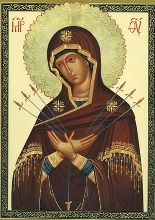  Не только святой Симеон приветствовал Господа в Иерусалимском храме. В главном священном месте того времени находилась и благочестивая вдова Анна-пророчица. Предание почему-то сохранило даже еe возраст — 84 года. Анна-пророчица тоже узнала в Младенце Спасителя, подошла и поклонилась Ему, а потом понесла радостную весть о долгожданном пришествии Мессии жителям Иерусалима - о Сретении Господнем. К ней прислушались немногие: нелегко поверить, что буквально рядом с тобой, на соседней улице — родившийся сорок дней назад Сын Божий улыбается миру. Со слов Анны-пророчицы, сказанных жителям Иерусалима, и началась благая весть о том, что пришeл Спаситель человечества. Неслучайно этот праздник — Сретение Господне — стал отмечаться христианами одним из первых. 	В некотором смысле Сретение Господне — праздник, который всегда с нами. Ведь встреча каждого из нас с Богом происходит каждую минуту, даже тогда, когда мы этого можем не замечать… Праздник Сретения Господня — один из самых древних в христианской Церкви. Первые сретенские проповеди перед народом произносили еще IV-V веках — например, святители Кирилл Иерусалимский, Григорий Богослов, Григорий Нисский и Иоанн Златоуст. Праздник стал общегосударственным для Византии в VI веке. Вслед за этим традиция торжественного празднования Сретения распространилась по всему христианскому миру. Сретение — праздник Господский, то есть посвященный Иисусу Христу. Но в первые века христианства в этот день чествовали Богоматерь. Поэтому те, кто скажет, что это Богородичный праздник, будут отчасти правы. Иконы Сретения
	Иконография Сретения — иллюстрация повествования евангелиста Луки. Дева Мария передает Богомладенца на руки старцу Симеону — вот главный сюжет икон и фресок праздника. За спиной Богородицы изображается Иосиф Обручник; он несет в руках или в клетке двух голубей. Позади праведного Симеона пишут Анну-пророчицу. Древнейший образ Сретения можно найти в одной из мозаик триумфальной арки в церкви Санта Мария Маджоре в Риме. Мозаика была создана в первой половине V века. На ней мы видим, как Богоматерь шествует с Младенцем на руках навстречу святому Симеону — в сопровождении ангелов.  Самые дневние изображения событий Сретения на Руси — это две фрески XII века. Первая — в Кирилловской церкви в Киеве. Вторая — в церкви Спаса на Нередице в Новгороде. Интересно, что на фреске Кирилловского храма Младенец не сидит, а лежит на руках Богородицы. Необычный вариант иконографии Сретения есть в средневековом грузинском искусстве. На этих иконах нет изображения алтаря, вместо него — горящая свеча, символ жертвы Богу.  Кстати, этот образ очень похож на икону Божией Матери «Семистрельную». Но есть одно отличие. Стрелы, пронзающие сердце Богородицы, расположены на иконе «Умягчение злых сердец» по три справа и слева, одна снизу. У «Семистрельной» иконы — четыре стрелы с одной стороны и три с другой.Сретение. Иосиф БродскийАнне АхматовойКогда Она в церковь впервые внесла
Дитя, находились внутри из числа
людей, находившихся там постоянно,
Святой Симеон и пророчица Анна.И старец воспринял Младенца из рук
Марии; и три человека вокруг
Младенца стояли, как зыбкая рама,
в то утро, затеряны в сумраке храма.Тот храм обступал их, как замерший лес.
От взглядов людей и от взоров небес
вершины скрывали, сумев распластаться,
в то утро Марию, пророчицу, старца.И только на темя случайным лучом
свет падал Младенцу; но Он ни о чем
не ведал еще и посапывал сонно,
покоясь на крепких руках Симеона.А было поведано старцу сему,
о том, что увидит он смертную тьму
не прежде, чем Сына увидит Господня.
Свершилось. И старец промолвил: «Сегодня,реченное некогда слово храня,
Ты с миром, Господь, отпускаешь меня,
затем что глаза мои видели это
Дитя: Он — Твое продолженье и светаисточник для идолов чтящих племен,
и слава Израиля в Нем». — Симеон
умолкнул. Их всех тишина обступила.
Лишь эхо тех слов, задевая стропила,кружилось какое-то время спустя
над их головами, слегка шелестя
под сводами храма, как некая птица,
что в силах взлететь, но не в силах спуститься.И странно им было. Была тишина
не менее странной, чем речь. Смущена,
Мария молчала. «Слова-то какие…»
И старец сказал, повернувшись к Марии:«В лежащем сейчас на раменах Твоих
паденье одних, возвышенье других,
предмет пререканий и повод к раздорам.
И тем же оружьем, Мария, которымтерзаема плоть Его будет, Твоя
душа будет ранена. Рана сия
даст видеть Тебе, что сокрыто глубоко
в сердцах человеков, как некое око».Он кончил и двинулся к выходу. Вслед
Мария, сутулясь, и тяжестью лет
согбенная Анна безмолвно глядели.
Он шел, уменьшаясь в значеньи и в теледля двух этих женщин под сенью колонн.
Почти подгоняем их взглядами, он
шел молча по этому храму пустому
к белевшему смутно дверному проему.И поступь была стариковски тверда.
Лишь голос пророчицы сзади когда
раздался, он шаг придержал свой немного:
но там не его окликали, а Богапророчица славить уже начала.
И дверь приближалась. Одежд и чела
уж ветер коснулся, и в уши упрямо
врывался шум жизни за стенами храма.Он шел умирать. И не в уличный гул
он, дверь отворивши руками, шагнул,
но в глухонемые владения смерти.
Он шел по пространству, лишенному тверди,он слышал, что время утратило звук.
И образ Младенца с сияньем вокруг
пушистого темени смертной тропою
душа Симеона несла пред собоюкак некий светильник, в ту черную тьму,
в которой дотоле еще никому
дорогу себе озарять не случалось.
Светильник светил, и тропа расширялась.16 февраля 1972 года.	В честь Сретения названы многие населенные пункты в России и за рубежом, улицы. Самый крупный — город Сретенск, районный центр Читинской области, Сре́тенский монасты́рь — православный мужской монастырь, находящийся в центре современной Москвы, на улице Большая Лубянка.